ТЕХНОЛОГІЯ ПРОДАЖІВ У ТУРИЗМІкурс за виборомперший (бакалаврський) рівень вищої освіти2021/2022 н. р.курс 4, семестр VІІПРО КУРСВ умовах жорсткої конкурентної боротьби для туристичних агентств головним завданням стає не максимізація прибутку від конкретної угоди, а встановлення довгострокової взаємодії з покупцем турпродукту, створення бази постійних клієнтів, стабілізація доходів фірми. За цих обставин особливого значення набувають технології продажів продуктів туристичної індустрії, що визначають варіації взаємодії туроператорів та турагентів зі своїми покупцями.В рамках курсу  лежать завдання ознайомлення з принципами діяльності туристичних організацій, методами та технологією продажу туристичного продукту.ЗМІСТ КУРСУЛекційна частина курсу передбачає такі теми:Специфіка туристичних послуг як товару.Поведінка споживача. Процес прийняття клієнтом рішення про покупкуОснови продажів туристичного продукту.Практична частина курсу передбачає розвиток навичок:ефективної презентації туристичного продукту;встановлення контактів та взаємодії з клієнтами, управління  запереченнями покупців;застосування на практиці методики продажів турпослуг;вирішення конфліктних ситуацій.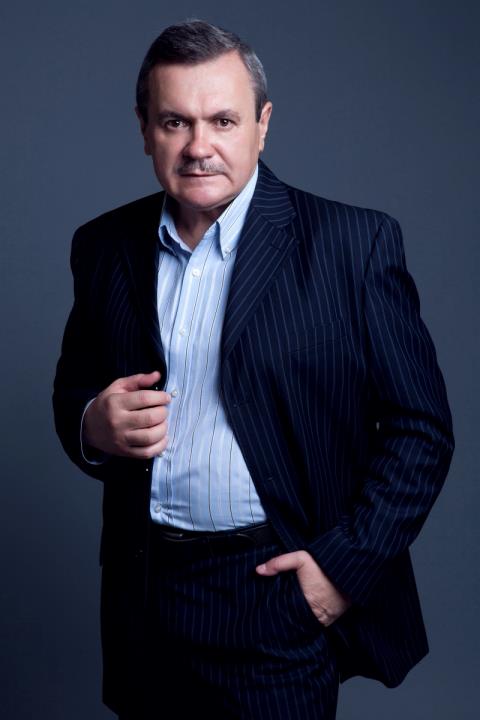 ПРО КУРСВ умовах жорсткої конкурентної боротьби для туристичних агентств головним завданням стає не максимізація прибутку від конкретної угоди, а встановлення довгострокової взаємодії з покупцем турпродукту, створення бази постійних клієнтів, стабілізація доходів фірми. За цих обставин особливого значення набувають технології продажів продуктів туристичної індустрії, що визначають варіації взаємодії туроператорів та турагентів зі своїми покупцями.В рамках курсу  лежать завдання ознайомлення з принципами діяльності туристичних організацій, методами та технологією продажу туристичного продукту.ЗМІСТ КУРСУЛекційна частина курсу передбачає такі теми:Специфіка туристичних послуг як товару.Поведінка споживача. Процес прийняття клієнтом рішення про покупкуОснови продажів туристичного продукту.Практична частина курсу передбачає розвиток навичок:ефективної презентації туристичного продукту;встановлення контактів та взаємодії з клієнтами, управління  запереченнями покупців;застосування на практиці методики продажів турпослуг;вирішення конфліктних ситуацій.ВИКЛАДАЧЗінченко Віктор Анатолійовичканд. істор. наук, заслужений працівник культури Україниzinchenko.sputnik@gmail.com  ЗАГАЛЬНА ТРИВАЛІСТЬ КУРСУ:3 кредити ЄКТС/90 годинаудиторні – 36 годинсамостійна робота – 54 годин МОВА ВИКЛАДАННЯукраїнськаПОПЕРЕДНІ УМОВИ ДЛЯ ВИВЧЕННЯ ДИСЦИПЛІНИ:курс адаптований для студентів, що навчаються за різними ОП  ФОРМА ПІДСУМКОВОГО КОНТРОЛЮ:залікПРО КУРСВ умовах жорсткої конкурентної боротьби для туристичних агентств головним завданням стає не максимізація прибутку від конкретної угоди, а встановлення довгострокової взаємодії з покупцем турпродукту, створення бази постійних клієнтів, стабілізація доходів фірми. За цих обставин особливого значення набувають технології продажів продуктів туристичної індустрії, що визначають варіації взаємодії туроператорів та турагентів зі своїми покупцями.В рамках курсу  лежать завдання ознайомлення з принципами діяльності туристичних організацій, методами та технологією продажу туристичного продукту.ЗМІСТ КУРСУЛекційна частина курсу передбачає такі теми:Специфіка туристичних послуг як товару.Поведінка споживача. Процес прийняття клієнтом рішення про покупкуОснови продажів туристичного продукту.Практична частина курсу передбачає розвиток навичок:ефективної презентації туристичного продукту;встановлення контактів та взаємодії з клієнтами, управління  запереченнями покупців;застосування на практиці методики продажів турпослуг;вирішення конфліктних ситуацій.